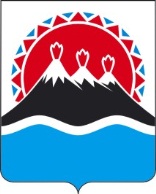 П О С Т А Н О В Л Е Н И ЕПРАВИТЕЛЬСТВАКАМЧАТСКОГО КРАЯ             г. Петропавловск-КамчатскийПРАВИТЕЛЬСТВО ПОСТАНОВЛЯЕТ:1. Внести в постановление Правительства Камчатского края от 14.02.2014 № 18 «Об Общественном консультативном Совете по реализации подпрограммы 3 «Оказание содействия добровольному переселению в Камчатский край соотечественников, проживающих за рубежом, на 2014-2017 годы» государственной программы Камчатского края «Содействие занятости населения Камчатского края на 2014-2018 годы», утвержденной постановлением Правительства Камчатского края от 11.11.2013 № 490-П» следующие изменения:1) в наименовании слова «на 2014-2018 годы» исключить;2) в преамбуле слова «на 2014-2018 годы» исключить;3) в части 1 слова «на 2014-2018 годы» исключить;4) в части 2 слова «на 2014-2018 годы» исключить.  5) в приложении:в наименовании слова «на 2014-2018 годы» исключить;в подпункте 1.1. раздела 1 слова «на 2014-2018 годы» исключить;4. Настоящее постановление вступает в силу через 10 дней после его официального опубликования.Губернатор Камчатского края						   В.И. ИлюхинСОГЛАСОВАНО:Исп.:Агентство по занятости населения и 
миграционной политике Камчатского краяМизинин Сергей ВладимировичТелефон 41-28-45Пояснительная записка к проекту постановления Правительства Камчатского края «О внесении изменений в постановление Правительства Камчатского края  от 14.02.2014 № 18 «Об Общественном консультативном Совете по реализации подпрограммы 3 «Оказание содействия добровольному переселению в Камчатский край соотечественников, проживающих за рубежом, на 2014-2017 годы» государственной программы Камчатского края «Содействие занятости населения Камчатского края на 2014-2018 годы», утвержденной постановлением Правительства Камчатского края от 11.11.2013 № 490-П»Настоящий проект постановления разработан в целях приведения постановления Правительства Камчатского края от 14.02.2014 № 18 «Об Общественном консультативном Совете по реализации подпрограммы 3 «Оказание содействия добровольному переселению в Камчатский край соотечественников, проживающих за рубежом, на 2014-2017 годы» государственной программы Камчатского края «Содействие занятости населения Камчатского края на 2014-2018 годы», утвержденной постановлением Правительства Камчатского края от 11.11.2013 № 490-П в соответствии с распоряжением Правительства Камчатского края 07.09.2016 № 441-РП.Издание настоящего постановления Правительства Камчатского края дополнительного финансирования из краевого бюджета не потребует.Проект постановления Правительства Камчатского края с 03.04.2017 года размещен на официальном сайте исполнительных органов государственной власти Камчатского края в сети «Интернет» для проведения независимой антикоррупционной экспертизы в срок до 17.04.2017 года.№О внесении изменений в постановление Правительства Камчатского края  от 14.02.2014 № 18 «Об Общественном консультативном Совете по реализации подпрограммы 3 «Оказание содействия добровольному переселению в Камчатский край соотечественников, проживающих за рубежом, на 2014-2017 годы» государственной программы Камчатского края «Содействие занятости населения Камчатского края на 2014-2018 годы», утвержденной постановлением Правительства Камчатского края от 11.11.2013 № 490-П»Заместитель ПредседателяПравительства Камчатского края___________В.Н. КарпенкоРуководитель Агентства по занятости населения и миграционной политике Камчатского края
___________Н.Б. Ниценко Начальник Главного правовогоуправления Губернатора иПравительства Камчатского края___________С.Н. Гудин